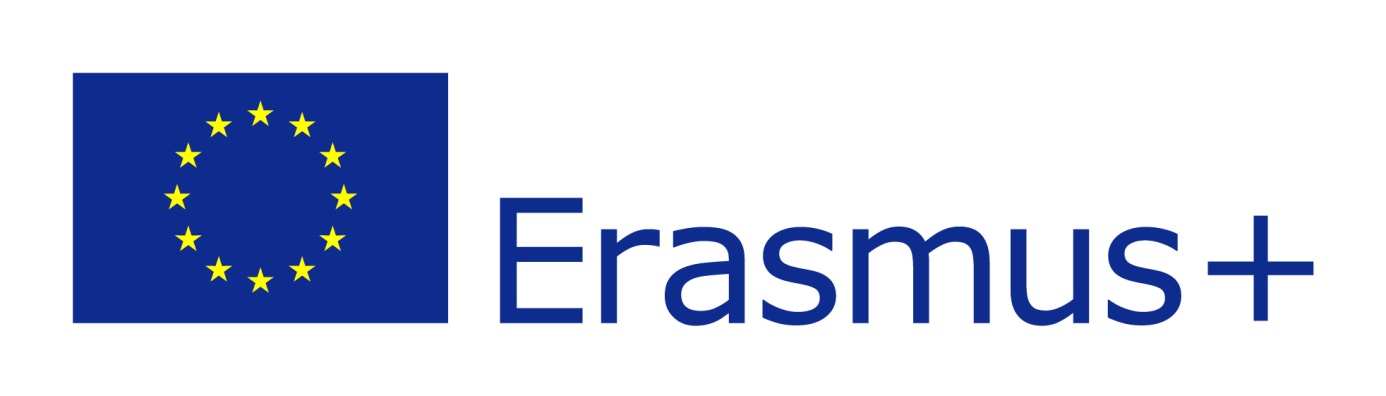 Materská škola, Jána Šimka 7, Martinje zapojená do programu ERASMUS+ a v školskom roku 2018/2019 plní projekt:„Moderný manažment v materských školách“.